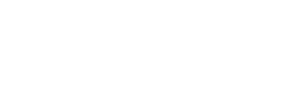 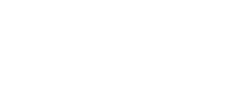 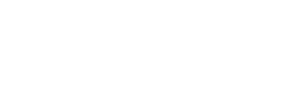 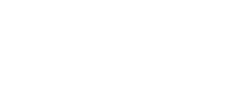 GE Completion Certificate (High School)GE Completion Certificate (High School)GE Completion Certificate (High School)GE Completion Certificate (High School)ENGL 1010Introduction to WritingEN3.0ENGL 2010Intermediate WritingEN3.0MATH  MATH 1030 or 1040 or 1050MA3.0Any American Institution GE CourseAI3.0Any Life Science GE CourseLS3.0Any Physical Science GE CoursePS3.0Any Science Lab GE CourseLAB1.0ART 1010Introduction to ArtAR3.0Any Literature/Humanities GE CourseHU3.0Any Social Science GE CourseSS3.0One Additional GE Breadth & Depth EX3.0HoursHours31.0Certificate SpecificCertificate SpecificCertificate SpecificCertificate Specificn/an/aOther CE Coursework in High SchoolOther CE Coursework in High SchoolOther CE Coursework in High SchoolOther CE Coursework in High SchoolART 1110Drawing & Composition (required)Drawing & Composition (required)3.0Hours Hours 3.01st Year Fall Semester1st Year Fall Semester1st Year Fall SemesterART 1001First Year Experience: Art & Design2.0ART 1110Drawing & Composition3.0ART 11202-D Design3.0ART 11303-D Design3.0ElectivesElectives4.0Hours15.0ART 2570Introduction to Ceramics3.0ART 2190Introduction to Sculpture3.0ART 2720Renaissance to Contemporary Art History3.0Upper Division3D/Sculpture/Ceramics Emphasis 3000+3.0General Elective(s)3.0Hours15.02nd Year Fall Semester2nd Year Fall Semester2nd Year Fall SemesterART 31303-D Design II3.0Upper Division3D/Sculpture/Ceramics Emphasis 3000+3.0Upper Division3D/Sculpture/Ceramics Emphasis 3000+3.0ElectiveGeneral Elective(s)6.0Hours15.02nd Year Spring Semester2nd Year Spring Semester2nd Year Spring SemesterUpper Division3D/Sculpture/Ceramics Emphasis 3000+3.0Upper Division3D/Sculpture/Ceramics Emphasis 3000+3.0Upper DivisionProgram Requirement 3000+3.0Upper Division Program Requirement 3000+3.0General Elective(s)3.0Hours15.03rd Year Fall Semester3rd Year Fall Semester3rd Year Fall SemesterUpper Division3D/Sculpture/Ceramics Emphasis 3000+1.0Upper Division3D/Sculpture/Ceramics Emphasis 3000+3.0Upper Division Program Requirement 3000+3.0Upper Division Program Requirement 3000+3.0Elective General Electives4.0Hours14.03rd Year Spring Semester3rd Year Spring Semester3rd Year Spring SemesterART 4800R Senior Exhibition1.0Upper Division3D/Sculpture/Ceramics Emphasis 3000+3.0Upper Division 3D/Sculpture/Ceramics Emphasis 3000+3.0Elective General Electives8.0Hours15.0